Western AustraliaCountry Taxi-cars (Fares and Charges) Regulations 1991Western AustraliaCountry Taxi-cars (Fares and Charges) Regulations 1991CONTENTS-1.	Citation	12.	Commencement	12A.	Terms used in these regulations	13.	Fares and charges	14.	Evasion of fares and charges	34A.	Driver may require a deposit	35.	Separate fares	36.	Fare schedule card	47.	Offences	47A.	Infringement notices and modified penalties	48.	Repeal	4Schedule 1 — Fees and ChargesPart 1 — Goldfields Region	Brief Description	5	Major towns	5Part 2 — Kalbarri Region	Brief description	6	Town	7Part 3 — Kimberley Region	Brief Description	8	Major towns	8Part 4 — Mid West Region	Brief Description	10	Major towns/cities	10Part 5 — Pilbara Region	Brief Description	11	Major towns	11Part 6 — South West Region	Brief Description	13	Major towns/cities	13Schedule 2 — Modified  penaltiesSchedule 3 — FormsNotes	Compilation table	21Western AustraliaTransport Co-ordination Act 1966Country Taxi-cars (Fares and Charges) Regulations 19911.	Citation 		These regulations may be cited as the Country Taxi-cars (Fares and Charges) Regulations 1991 1.2.	Commencement 		These regulations shall come into operation on the day on which they are published in the Government Gazette 1.2A.	Terms used in these regulations		In these regulations, unless the contrary intention appears — 	“business entity” includes an individual, body corporate, trust or partnership, who or that carries on business;	“call out” means to arrange for the hiring of a taxi through a business entity (other than the driver) that, in the ordinary course of its business, arranges for taxis to meet persons who wish to hire a taxi.	[Regulation 2A inserted in Gazette 1 Dec 2005 p. 5793-4.]3.	Fares and charges 	(1)	Subject to this regulation where a taxi-car is hired in a portion of the State specified in Schedule 1 the fares and charges to be taken or made for the hire of the taxi-car shall be not more than those set out in Schedule 1 in respect of that portion of the State.	(1a)	Fares and charges less than those set out in Schedule 1 shall be taken or made, and fares and charges more than those set out in the Schedule may be taken or made, if the Director General approves such fares and charges as — 	(a)	special fares or charges, or both, for particular local conditions; or	(b)	contract rates.	(2)	This regulation does not apply to a taxi-car, which under the conditions attached to its licence may be operated as a private taxi-car.	(3)	The Off Meter rates specified in Schedule 1 — 	(a)	shall apply to a journey which at any time is outside a 30 km radius; and	(b)	shall apply to the distances travelled by the taxi-car — 	(i)	where the point of engagement is within a 30 km radius — from the point of engagement to the destination and for the return journey by the nearest practicable route; and	(ii)	where the point of engagement is outside a 30 km radius — to the point of engagement, from the point of engagement to the destination and for the return journey by the nearest practicable route,		whether or not the taxi-car is occupied by a passenger during the whole of that journey.	(4)	In subregulation (3) “a 30 km radius” means a 30 km radius of the post office designated in the relevant taxi-car licence.	(5)	The hirer of a taxi-car shall pay any tolls and parking fees incurred during the hiring at the hirer’s request.	[Regulation 3 amended in Gazette 14 Jul 2006 p. 2571.]4.	Evasion of fares and charges 	(1)	A person shall not evade or attempt to evade the payment of fares or charges for the hire of a taxi-car.	(2)	A taxi-car driver shall report any evasion or attempted evasion of the payment of or charge for a hiring of the taxi-car to the Director General as soon as is practicable.	[Regulation 4 amended in Gazette 24 December 2002 p. 6605.]4A.	Driver may require a deposit		Prior to accepting a hiring, a driver may require a hirer to pay a deposit equal to the anticipated fare as estimated by the driver.	[Regulation 4A inserted in Gazette 14 Jul 2006 p. 2571.]5.	Separate fares 	(1)	An operator of a taxi-car shall not directly or indirectly tender for or enter into any arrangement for the carrying of passengers for separate fares unless required or authorised to do so by an authorised officer.	(2)	When the number of persons requiring the use of a taxi-car at any location exceeds the number of taxi-cars available, or in any other circumstances in which service to the public so warrants, an authorised officer may require or authorise the operator of any taxi-car to carry passengers at separate fares on the conditions that, in respect of any journey — 	(a)	the original hirer has no objection to the operator of the taxi-car accepting in respect of that journey other passengers by way of separate hirings; and	(b)	the hirers are travelling to destinations that are in the same locality or in the same direction.	(3)	When passengers are carried in a taxi-car for separate fares each separate hirer may, at his destination, be charged 75% of the amount of the fare then recorded on the taximeter, or if the taxi-car is not fitted with a taximeter, 75% of the amount of the fare that would be payable at that time if the taxi-car were being used for the carriage of a hirer or hirers for a single fare.6.	Fare schedule card 	(1)	The owner of a taxi-car shall have in the vehicle a schedule issued by the Director General detailing the rates and charges to be paid by the hirer and the driver shall make the schedule available to the hirer at his request.	(2)	A person shall not drive a taxi-car in which the schedule referred to in subregulation (1) is not carried.7.	Offences 		A person who contravenes or fails to comply with any of these regulations commits an offence and is liable to a penalty — 	(a)	for a first offence, to a fine not exceeding $100; and	(b)	for a second or subsequent offence, to a fine not exceeding $200.7A.	Infringement notices and modified penalties	(1)	For the purposes of section 58A of the Act, the prescribed offences against these regulations for which infringement notices may be given, and the modified penalties for those offences, are set out in Schedule 2.	(2)	For the purposes of section 58A(3), the prescribed form of infringement notice is Form 1 in Schedule 3.	(3)	For the purposes of section 58A(2), the prescribed form of notice of withdrawal of infringement notice is Form 2 in Schedule 3.	[Regulation 7A inserted in Gazette 14 Jul 2006 p. 2571-2.]8.	Repeal 		Part VI of the Transport (Country Taxi-car) Regulations 1982 is repealed.Schedule 1 — Fees and Charges[r. 3]Part 1 — Goldfields Region 	Brief Description 		Includes all towns south of the Mid West region’s southern border, other than the Metropolitan area and the South West region. The western border abuts the eastern edge of the Metropolitan taxi area, then curves east above Narrogin towards Norseman, and then turns south to midway between Albany and Esperance (see map).	Major towns 		These major towns and cities are specified for the purposes of regulation 3(1) as being within the Goldfields Region 		Kambalda — (Shire of Coolgardie)		Esperance — (Shire of Esperance)		Kalgoorlie & Boulder — (City of Kalgoorlie/Boulder)		Leonora — (Shire of Leonora)		Merredin — (Shire Merredin)		Northam — (Town of Northam & Shire of Northam)		Southern Cross — (Shire of Yilgarn)		York — (Shire of York)Metered ratesOff meter ratesOther charges	[Part 1 inserted in Gazette 28 Mar 2000 p. 1688-9; amended in Gazette 20 Jun 2000 p. 3072; 21 Nov 2000 p. 6326-7; 24 Dec 2002 p. 6606; 24 Dec 2003 p. 5267-8; 10 Dec 2004 p. 5912; 21 Jan 2005 p. 271; 1 Dec 2005 p. 5794-5; 8 Dec 2006 p. 5394.]Part 2 — Kalbarri Region 	Brief description 		The town of Kalbarri and its immediate environs (see map).	Town 		The following town is specified for the purposes of regulation 3(1) as the Kalbarri Region 		KalbarriMetered ratesOff meter rates Other charges	[Part 2 inserted in Gazette 28 Mar 2000 p. 1689-90; amended in Gazette 20 Jun 2000 p. 3072-3; 21 Nov 2000 p. 6327; 24 Dec 2002 p. 6606; 24 Dec 2003 p. 5268; 10 Dec 2004 p. 5912-13; 21 Jan 2005 p. 271-2; 1 Dec 2005 p. 5795-6; 8 Dec 2006 p. 5395.]Part 3 — Kimberley Region 	Brief Description 		Includes all towns north of a line extending approximately west-east across the State, commencing immediately south of Broome, then south of Fitzroy Crossing, and Halls Creek through to the border with the Northern Territory (see map).	Major towns 		These major towns are specified for the purposes of regulation 3(1) as being within the Kimberley Region 		Broome — (Shire of Broome)		Derby & Fitzroy Crossing — (Shire of Derby/West Kimberley)		Halls Creek — (Shire of Halls Creek)		Kununurra &Wyndham — (Shire of Wyndham/East Kimberley)Metered rates Off meter rates Other charges	[Part 3 inserted in Gazette 28 Mar 2000 p. 1690; amended in Gazette 20 Jun 2000 p. 3073; 21 Nov 2000 p. 6327-8; 24 Dec 2002 p. 6606; 24 Dec 2003 p. 5269; 10 Dec 2004 p. 5913; 21 Jan 2005 p. 272; 1 Dec 2005 p. 5796-7; 8 Dec 2006 p. 5395-6.]Part 4 — Mid West Region 	Brief Description 		Includes all towns (other than Kalbarri*) south of the Pilbara region border to a line commencing at, and curving from, the outside edge of the Metropolitan taxi area extending approximately diagonally to just north of Leonora and Laverton and then due east to the South Australian border (see map).	Major towns/cities 		These major towns and cities are specified for the purposes of regulation 3(1) as being within the Mid West Region 		Dandaragan & Jurien — (Shire of Dandaragan)		Geraldton — (City of Geraldton & environs)		Irwin & Dongara — (Shire of Irwin)		Northampton — (Shire of Northampton)		*Note: Part 2 gives a separate rate for KalbarriMetered ratesOff meter rates Other charges	[Part 4 inserted in Gazette 28 Mar 2000 p. 1690-1; amended in Gazette 20 Jun 2000 p. 3073-4; 21 Nov 2000 p. 6328; 24 Dec 2002 p. 6606; 24 Dec 2003 p. 5269-70; 10 Dec 2004 p. 5913-14 ; 21 Jan 2005 p. 273; 1 Dec 2005 p. 5798-9; 8 Dec 2006 p. 5396-7.]Part 5 — Pilbara Region 	Brief Description 		Includes all towns south of the Kimberley region border to a line extending east-west across the State, above Cue (see map).	Major towns 		These major towns are specified for the purposes of regulation 3(1) as being within the Pilbara Region 		Carnarvon — (Shire of Carnarvon)		Dampier, Roebourne, Karratha & Wickham — (Shire of Roebourne)		Denham — (Shire of Shark Bay)		Exmouth — Shire of Exmouth)		Meekatharra — (Shire of Meekatharra)		Newman — (Shire of East Pilbara)		Port Hedland — (Town of Port Hedland)		Tom Price & Onslow — (Shire of Ashburton)Metered rates Off meter rates Other charges	[Part 5 inserted in Gazette 28 Mar 2000 p. 1691-2; amended in Gazette 20 Jun 2000 p. 3074; 21 Nov 2000 p. 6328-9; 24 Dec 2002 p. 6606; 24 Dec 2003 p. 5270; 10 Dec 2004 p. 5914; 21 Jan 2005 p. 273-4; 1 Dec 2005 p. 5799-800; 8 Dec 2006 p. 5397-8.]Part 6 — South West Region 	Brief Description 		Comprises the south-west corner of the State immediately below the Metropolitan taxi area, bounded by the borders of the Metropolitan taxi area and the western border of the Goldfields region (see map).	Major towns/cities 		These major towns and cities are specified for the purposes of regulation 3(1) as being within the South West Region 		Albany — (City of Albany)		Augusta & Margaret River — (Shire of Augusta-Margaret River)		Boddington — (Shire of Boddington)		Bridgetown & Greenbushes — (Shire of Bridgetown/Greenbushes)		Bunbury — (District of Bunbury)		Busselton — (Shire of Busselton)		Collie — (Shire of Collie)		Denmark — (Shire of Denmark)		Donnybrook — (Shire of Donnybrook)		Dunsborough — (District of Dunsborough)		Harvey — (Shire of Harvey)		Katanning — (Shire of Katanning)		Kojonup — (Shire of Kojonup)		Mandurah — (City of Mandurah)		Manjimup — (Shire of Manjimup)		Mount Barker — (Shire of Plantagenet)		Narrogin — (Town of Narrogin & Shire of Narrogin)		Pinjarra — (Shire of Murray)		Wagin — (Shire of Wagin)		Waroona — (Shire of Waroona)Metered rates Off meter rates Other charges	[Part 6 inserted in Gazette 28 Mar 2000 p. 1692-3; amended in Gazette 20 Jun 2000 p. 3075; 21 Nov 2000 p. 6329; 24 Dec 2002 p. 6606; 24 Dec 2003 p. 5271; 10 Dec 2004 p. 5915 ; 21 Jan 2005 p. 274; 1 Dec 2005 p. 5800-1; 8 Dec 2006 p. 5398-9.]MapMap showing the regions set out in this Schedule	[Map to Schedule 1 inserted  in Gazette 28 Mar 2000 p. 1694.]Schedule 2 — Modified  penalties[r. 7A(1)]	[Heading inserted in Gazette 14 Jul 2006 p. 2572.]	[Schedule 2 inserted in Gazette 14 Jul 2006 p. 2572.]Schedule 3 — Forms[r. 7A(2) and (3)]	[Heading inserted in Gazette 14 Jul 2006 p. 2573.]FORM 1TRANSPORT CO-ORDINATION ACT 1966 — section 58ACOUNTRY TAXI-CARS (FARES AND CHARGES) REGULATIONS 1991 - regulation 7A(2)Western AustraliaDepartment for Planning and InfrastructureTAXI INFRINGEMENT NOTICEPART “B”				This space for cash register imprintTo be retained by Cashier.OFFICE COPY ONLYPlease do not detach from Part “A”PART “A”OFFICIAL RECEIPTDEFENDANT’S COPY					        No. .....................						   Issue Date ........../........../........Sex [ ]				Date of birth [  ]/[  ]/[  ]M ........................................................................................................................................	Surname (Block Letters)	Other Names in full			MDL NumberAddress ...................................................................................................................………	Number and Street		Town or Suburb		           PostcodeParticulars of TaxiPlate No. ............................	Annual fee due ........./........../..........Make .....................................Model ..................................Colour ..............................….Company ..................................It is alleged that at .............. hours on ......... day of .......................... 20 .......... 
at ……………………………………………………that you committed the offence indicated hereunder...........................................................................................................................................................................................................................................................................................				Description of offencePenalty $ [ ] [ ] [ ]............................................................................ 			  No. .................Signature of authorised personTake notice that — If you do not wish to have a complaint of the alleged offence heard and determined by a court, you may pay to an officer specified on the reverse side of this notice, within 28 days, the total amount specified.If that amount is not paid within 28 days, additional administrative charges may be incurred and action may be taken to suspend your Motor Driver's Licence until you have paid in full the modified penalty and any additional charges OR you have elected to have this matter heard and determined by a court.Payment may be made — 	(i)	by post to — 		[Insert appropriate address here]	(ii)	by hand to — 		Clerk of Courts — 	Albany, Armadale, Broome, Bunbury, Busselton, Carnarvon, Collie, Derby, Esperance, Fremantle, Geraldton, Harvey, Kalgoorlie, Karratha, Katanning, Kununurra, Mandurah, Manjimup, Merredin, Moora, Midland, Narrogin, Northam, Pinjarra, Port Hedland, Roebourne, Rockingham and Perth — Court of Petty Sessions, Level 2, Central Law Courts, 30 St George’s Terrace.A receipt will not be mailed unless requested.Payments will not be accepted at any Department for Planning and Infrastructure offices.Inquiries should be made in writing and forwarded by post to — (Insert appropriate address here)TAXI INFRINGEMENT NOTICE CREDIT CARD SLIPDo not detach — Return complete document with payment to — 	[Insert appropriate address here]Please debit my credit card account — Bankcard [  ]	Mastercard [   ]	Visacard [   ]Card Number [  ] [  ] [  ] [  ] [  ] [  ] [  ] [  ] [  ] [  ] [  ] [  ] [  ] [  ] [  ] [  ]Amount [  ] [  ] [  ] [  ]Cardholder Name: ...............................................................................................................Signature: ........................................................................... Expiry Date: ......../......../........	[Form 1 inserted in Gazette 14 Jul 2006 p. 2573-4.]FORM 2TRANSPORT CO-ORDINATION ACT 1966 — section 58ACOUNTRY TAXI-CARS (FARES AND CHARGES) REGULATIONS 1991 - regulation 7A(3)Western AustraliaDepartment for Planning and InfrastructureNOTICE OF WITHDRAWAL OF INFRINGEMENT NOTICESerial No. …………NameAddressDear Sir/MadamNotice of withdrawal of proceedingsInfringement NumberDateTimeCodeDescriptionTake notice that I, being authorised to do so, hereby withdraw proceedings under the Transport Co-ordination Act 1966 in relation to the infringement notice issued for the above offence.Director General					Date		[Form 2 inserted in Gazette 14 Jul 2006 p. 2574-5.]Notes1	This is a compilation of the Country Taxi-cars (Fares and Charges) Regulations 1991 and includes the amendments made by the other written laws referred to in the following table.  Compilation tableFlagfallDistance rate Detention Tariff 1	Monday to Friday	6 a.m. to 6 p.m.$3.30$1.38/km$38.65/hourTariff 2	All other times$4.80$1.38/km$38.65/hourTariff 3	When carrying 5 or more passengers (if the vehicle was manufactured to carry 6 or more adult passengers)




$4.80




$1.99/km




$59.90/hourDistance rate
(during hiring and for forward or return journey)DetentionWhen carrying less than 5 passengers
$0.88/km
$38.65/hourWhen carrying 5 or more passengers (if the vehicle was manufactured to carry 6 or more adult passengers)




$1.32/km




$59.90/hourCleaning	(when soiled during hiring — for time required to clean)
$38.65/hour Call out fee$1.50SurchargeChristmas Day —	midnight to midnight$4.02New Year’s Eve —	6 p.m. New Year’s Eve 	to 6 a.m. New Year’s Day
$4.49FlagfallDistance rate Detention Tariff 1	Monday to Friday	6 a.m. to 6 p.m.$3.30$1.37/km$38.65/hourTariff 2	All other times$4.80$1.37/km$38.65/hourTariff 3	When carrying 5 or more passengers (if the vehicle was manufactured to carry 6 or more adult passengers)




$4.80




$2.02/km




$59.90/hourDistance rate
(during hiring and for forward or return journey)DetentionWhen carrying less than 5 passengers
$0.83/km
$38.65/hourWhen carrying 5 or more passengers (if the vehicle was manufactured to carry 6 or more adult passengers)




$1.24/km




$59.90/hourCleaning	(when soiled during hiring — for time required to clean)
$38.65/hour Call out fee$1.50SurchargeChristmas Day —	midnight to midnight$4.02New Year’s Eve —	6 p.m. New Year’s Eve 	to 6 a.m. New Year’s Day$4.49FlagfallDistance rate Detention Tariff 1	Monday to Friday	6 a.m. to 6 p.m.$3.30$1.78/km$38.65/hourTariff 2	All other times$4.80$1.78/km$38.65/hourTariff 3	When carrying 5 or more passengers (if the vehicle was manufactured to carry 6 or more adult passengers)




$4.80




$2.61/km




$59.90/hourDistance rate
(during hiring and for forward or return journey)DetentionWhen carrying less than 5 passengers
$1.00/km
$38.65/hourWhen carrying 5 or more passengers (if the vehicle was manufactured to carry 6 or more adult passengers)




$1.50/km




$59.90/hourCleaning	(when soiled during hiring — for time required to clean)
$38.65/hour Call out fee$1.50SurchargeChristmas Day —	midnight to midnight$4.02New Year’s Eve —	6 p.m. New Year’s Eve 
to 6 a.m. New Year’s Day
$4.49FlagfallDistance rate Detention Tariff 1	Monday to Friday	6 a.m. to 6 p.m.$3.30$1.35/km$38.65/hourTariff 2	All other times$4.80$1.35/km$38.65/hourTariff 3	When carrying 5 or more passengers (if the vehicle was manufactured to carry 6 or more adult passengers)




$4.80




$2.01/km




$59.90/hourDistance rate
(during hiring and for forward or return journey)DetentionWhen carrying less than 5 passengers
$0.83/km
$38.65/hourWhen carrying 5 or more passengers (if the vehicle was manufactured to carry 6 or more adult passengers)




$1.24/km




$59.90/hourCleaning	(when soiled during hiring — for time required to clean)
$38.65/hour Call out fee$1.50SurchargeChristmas Day —	midnight to midnight$4.02New Year’s Eve —	6 p.m. New Year’s Eve 	to 6 a.m. New Year’s Day$4.49FlagfallDistance rate Detention Tariff 1	Monday to Friday	6 a.m. to 6 p.m.$3.30$1.81/km$38.65/hourTariff 2	All other times$4.80$1.81/km$38.65/hourTariff 3	When carrying 5 or more passengers (if the vehicle was manufactured to carry 6 or more adult passengers)




$4.80




$2.67/km




$59.90/hourDistance rate
(during hiring and for forward or return journey)DetentionWhen carrying less than 5 passengers
$0.98/km
$38.65/hourWhen carrying 5 or more passengers (if the vehicle was manufactured to carry 6 or more adult passengers)




$1.47/km




$59.90/hourCleaning	(when soiled during hiring — for time required to clean)
$38.65/hour Call out fee$1.50SurchargeChristmas Day —	midnight to midnight$4.02New Year’s Eve —	6 p.m. New Year’s Eve 	to 6 a.m. New Year’s Day$4.49FlagfallDistance rate Detention Tariff 1	Monday to Friday	6 a.m. to 6 p.m.$3.30$1.35/km$38.65/hourTariff 2	All other times$4.80$1.35/km$38.65/hourTariff 3	When carrying 5 or more passengers (if the vehicle was manufactured to carry 6 or more adult passengers)




$4.80




$2.02/km




$59.90/hourDistance rate
(during hiring and for forward or return journey)DetentionWhen carrying less than 5 passengers
$0.83/km
$38.65/hourWhen carrying 5 or more passengers (if the vehicle was manufactured to carry 6 or more adult passengers)




$1.24/km




$59.90/hourCleaning	(when soiled during hiring — for time required to clean)
$38.65/hour Call out fee$1.50SurchargeChristmas Day —	midnight to midnight$4.02New Year’s Eve —	6 p.m. New Year’s Eve 	to 6 a.m. New Year’s Day$4.49ItemRegulationDescription of offenceModified penalty1r. 3(1)Taking or making fare or charge for hire of taxi-car that is more than relevant fare or charge set out in Schedule 1


$502r. 3(1a)Taking or making fare or charge for hire of taxi-car that is more than relevant special fare or charge or contract rate approved by Director General



$503r. 3(5)Hirer of taxi-car failing to pay toll or parking fee incurred upon request

$504r. 4(1)Evading or attempting to evade payment of fare or charge
$505r. 4(2)Driver of taxi-car failing to report evasion or attempted evasion of payment of fare or charge to Director General


$506r. 6(1)Owner of taxi-car failing to have schedule detailing rates and charges in vehicle or driver failing to make schedule available to hirer upon request



$507r. 6(2)Driving a taxi-car in which schedule detailing rates and charges is not carried

$50CitationGazettalCommencementCountry Taxi-cars (Fares and Charges) Regulations 199119 Apr 1991 p. 1815-2019 Apr 1991Country Taxi-cars (Fares and Charges) Amendment Regulations 199112 Jul 1991 p. 3484-612 Jul 1991Country Taxi-cars (Fares and Charges) Amendment Regulations (No. 2) 19912 Aug 1991 p. 4080-12 Aug 1991Country Taxi-cars (Fares and Charges) Amendment Regulations (No. 3) 19916 Sep 1991 p. 4717-186 Sep 1991Country Taxi-cars (Fares and Charges) Amendment Regulations (No. 4) 199111 Oct 1991 p. 5236-711 Oct 1991Country Taxi-cars (Fares and Charges) Amendment Regulations (No. 5) 199129 Nov 1991 p. 6044-529 Nov 1991Country Taxi-cars (Fares and Charges) Amendment Regulations 199214 Aug 1992 p. 4068-914 Aug 1992Country Taxi-cars (Fares and Charges) Amendment Regulations 19931 Oct 1993 p. 5394-54 Oct 1993 (see r. 2)Country Taxi-cars (Fares and Charges) Amendment Regulations 19944 Mar 1994 p. 8994 Mar 1994Country Taxi-cars (Fares and Charges) Amendment Regulations (No. 2) 199410 Jun 1994 p. 2418-913 Jun 1994 (see r. 2)Country Taxi-cars (Fares and Charges) Amendment Regulations (No. 3) 199430 Sep 1994 p. 5057-83 Oct 1994 (see r. 2)Country Taxi-cars (Fares and Charges) Amendment Regulations 199530 Jun 1995 p. 2696-73 Jul 1995 (see r. 2)Country Taxi-cars (Fares and Charges) Amendment Regulations 199623 Feb 1996 p. 683-423 Feb 1996Country Taxi-cars (Fares and Charges) Amendment Regulations (No. 2) 199623 Feb 1996 p. 685-723 Feb 1996Country Taxi-cars (Fares and Charges) Amendment Regulations (No. 3) 19967 Jun 1996 p. 24237 Jun 1996Country Taxi-cars (Fares and Charges) Amendment Regulations 200028 Mar 2000 p. 1688-9428 Mar 2000Country Taxi-cars (Fares and Charges) Amendment Regulations (No. 2) 200020 Jun 2000 p. 3071-51 Jul 2000 (see r. 2)Country Taxi-Cars (Fares and Charges) Amendment Regulations (No. 3) 200021 Nov 2000 p. 6326-921 Nov 2000Country Taxi-cars (Fares and Charges) Amendment Regulations 200224 Dec 2002 p. 6605-624 Dec 2002Country Taxi-cars (Fares and Charges) Amendment Regulations 200324 Dec 2003 p. 5267-7124 Dec 2003Country Taxi-cars (Fares and Charges) Amendment Regulations 200410 Dec 2004 p. 5911-1510 Dec 2004Country Taxi-cars (Fares and Charges) Amendment Regulations 200521 Jan 2005 p. 270-421 Jan 2005Country Taxi-cars (Fares and Charges) Amendment Regulations (No. 3) 20051 Dec 2005 p. 5791-8011 Dec 2005Country Taxi-cars (Fares and Charges) Amendment Regulations 200614 Jul 2006 p. 2570-514 Jul 2006Country Taxi-cars (Fares and Charges) Amendment Regulations (No. 2) 20068 Dec 2006 p. 5393-98 Dec 2006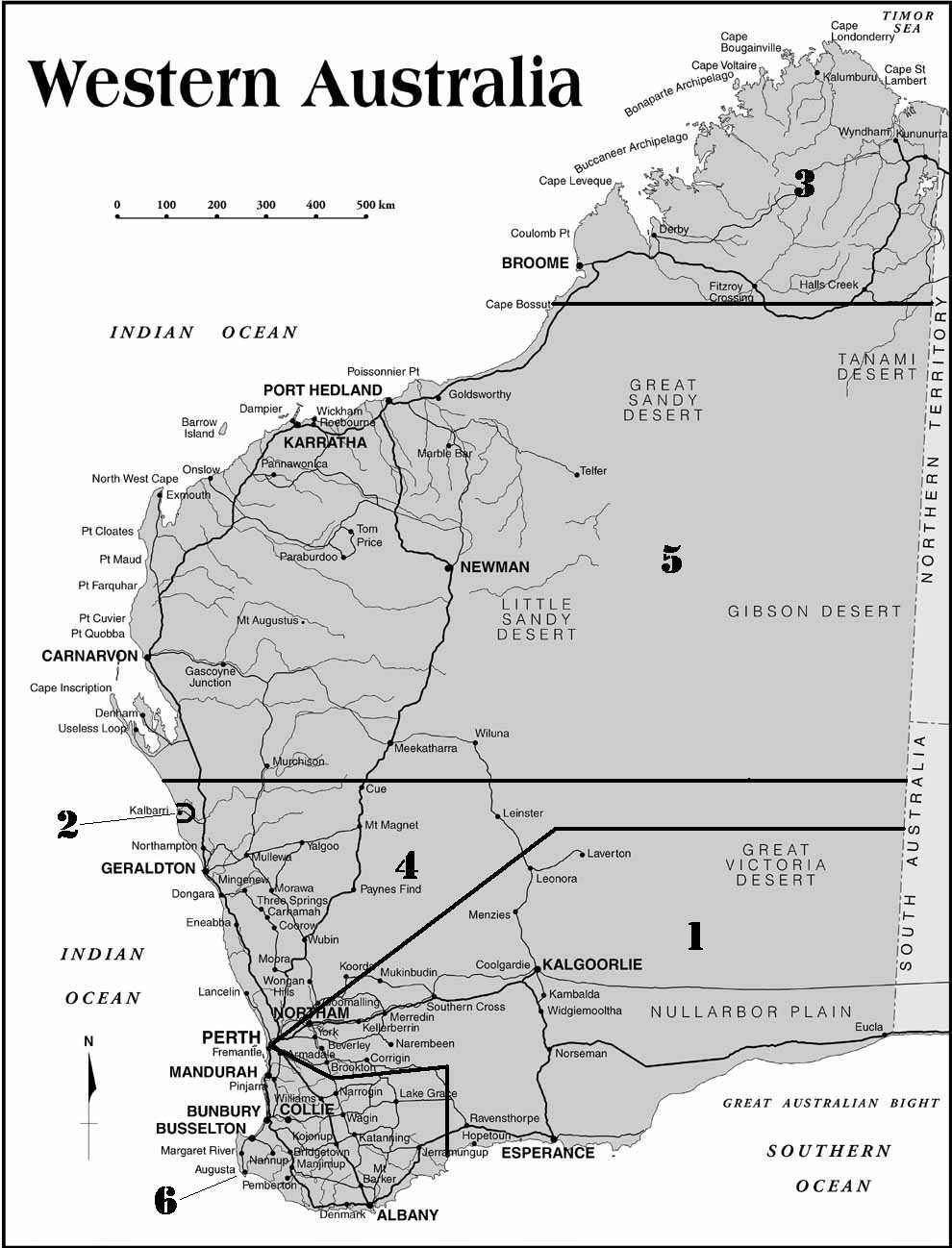 